Columbus State Community College & West Virginia University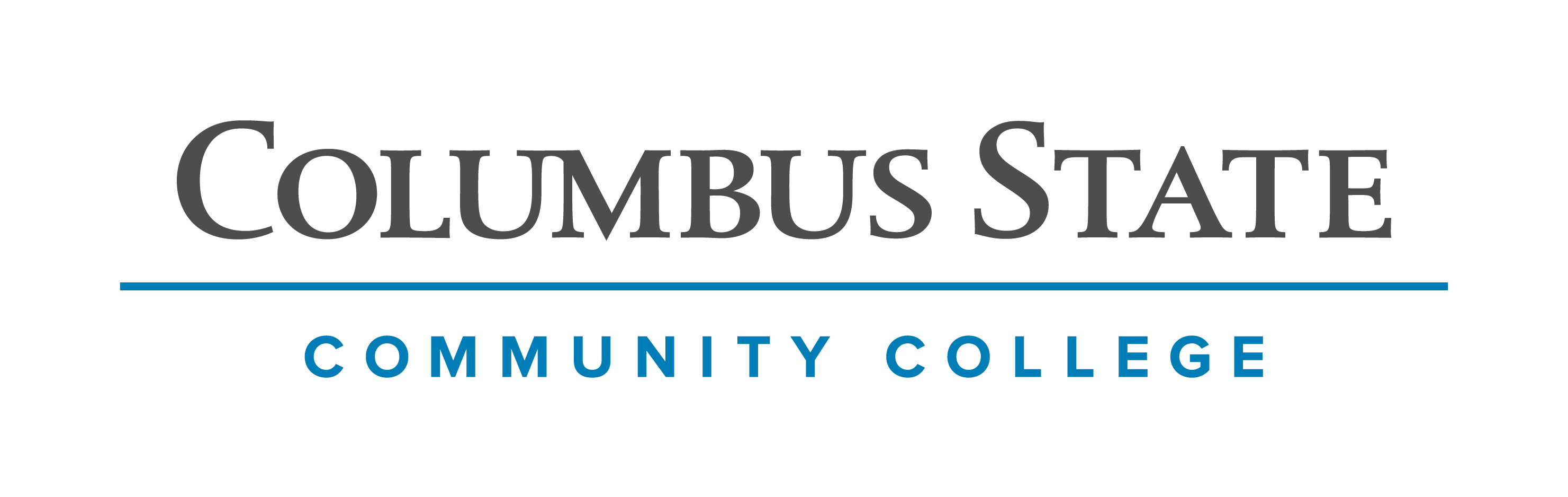 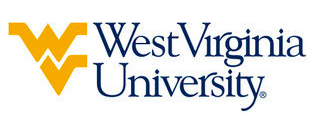 Associate of Science leading to Bachelor of Arts- Physics (WVU-BA)Suggested Plan of StudyStudents must have a GPA of 2.2 in all MATH and PHYS courses to be admitted to the Physics program upon transferring to West Virginia University. Students completing degrees in WVU’s Eberly College of Arts and Sciences are encouraged to work with their advisors to integrate completion of an academic minor or minors into their programs of study, to the degree allowed within elective hours. WVU offers over 100 minors that complement major fields of study, build on students’ unique interests, expand perspectives, and broaden skills. See http://catalog.wvu.edu/undergraduate/minors/#minorsofferedtext for a list of available minors. Columbus State students may begin completion of certain minors at CSCC by utilizing elective hours to take courses equivalent to the minor’s introductory requirements at WVU.Students transferring to West Virginia University with an Associate of Arts or Associate of Science degree will have satisfied the General Education Foundation requirements at WVU.Students who have questions regarding this articulation agreement or the transferability of coursework may contact the WVU Office of the University Registrar. All other questions should be directed to the WVU Office of Admissions.      The above transfer articulation of credit between West Virginia University and Columbus State Community College, is approved by the Dean, or the Dean’s designee, and effective the date of the signature. _______________________________           _____________________________          ______________	       Print Name				            Signature		  	      DateValerie Lastinger Ph.D. Associate Dean for WVU’s Eberly College of Arts & SciencesColumbus State Community CollegeHoursWVU EquivalentsHoursYear One, 1st SemesterYear One, 1st SemesterYear One, 1st SemesterYear One, 1st SemesterENGL 1100 or ENGL 11013ENGL 1013MATH 11515MATH 1555Visual/Performing Arts3Visual/Performing Arts3Historical Study Elective3Historical Study Elective3COLS 1100 OR 11011ORIN 1TC1TOTAL1515Year One, 2nd SemesterYear One, 2nd SemesterYear One, 2nd SemesterYear One, 2nd SemesterENGL 23673ENGL 1023MATH 11525MATH 1565PHYS 12505PHYS 1115Social and Behavioral Science Elective3Social and Behavioral Science Elective3TOTAL1616Year Two, 1st SemesterYear Two, 1st SemesterYear Two, 1st SemesterYear Two, 1st SemesterPHYS 12515 PHYS 1125CHEM 11715CHEM 115 + CHEM 115L5MATH 21535MATH 2515TOTAL1515Year Two, 2nd SemesterYear Two, 2nd SemesterYear Two, 2nd SemesterYear Two, 2nd SemesterCHEM 11725CHEM 116 + CHEM 116L5Social and Behavioral Science Elective3Social and Behavioral Science Elective3MATH 25684MATH 3434ASC 11901PHIL 1TC1A.S. Elective3A.S. Elective3TOTAL1616WEST VIRGINIA UNIVERSITYWEST VIRGINIA UNIVERSITYWEST VIRGINIA UNIVERSITYWEST VIRGINIA UNIVERSITYYear Three, 1st SemesterYear Three, 1st SemesterYear Three, 2nd SemesterYear Three, 2nd SemesterFOR LANG 1013FOR LANG 1023MATH 2614PHYS 2123PHYS Elective3PHYS 3144PHYS Elective3General Elective3General Elective3General Elective1TOTAL16TOTAL14Year Four, 1st SemesterYear Four, 1st SemesterYear Four, 2nd SemesterYear Four, 2nd SemesterFOR LANG 2033FOR LANG 2043PHYS Elective3PHYS 4963PHYS 3411PHYS 3411General Elective3PHYS Elective3General Elective3General Elective3General Elective2General Elective1TOTAL15TOTAL14